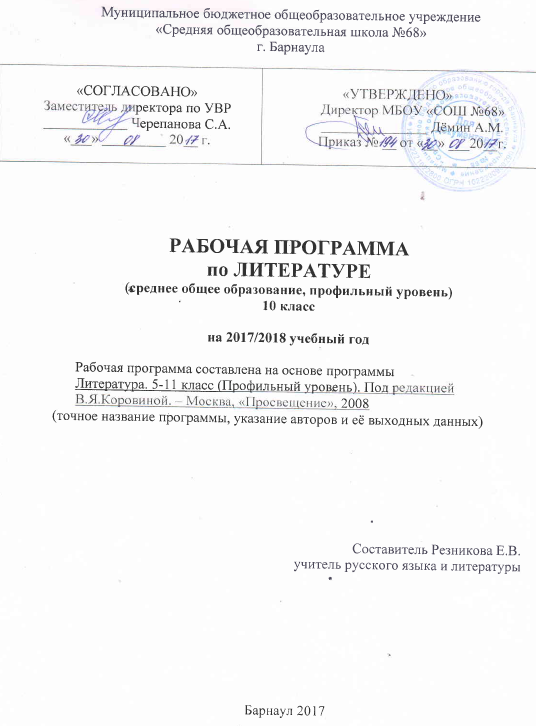 Муниципальное бюджетное общеобразовательное учреждение«Средняя общеобразовательная школа №68»г. БарнаулаРАБОЧАЯ ПРОГРАММАпо ЛИТЕРАТУРЕ(среднее общее образование, профильный уровень)10 классна 2017/2018 учебный годРабочая программа составлена на основе программы Литература. 5-11 класс (Профильный уровень). Под редакцией В.Я.Коровиной. – Москва, «Просвещение», 2008  (точное название программы, указание авторов и её выходных данных)Составитель Резникова Е.В.учитель русского языка и литературыБарнаул 2017Пояснительная запискаРабочая  программа по литературе разработана на основе федерального компонента государственного образовательного стандарта основного общего образования по литературе, примерной программы основного общего образования по литературе для 10-11 классов общеобразовательных учреждений, авторской программы для 10-11 классов под редакцией  В.Я.Коровиной – М.: Просвещение, 2008.Содержание учебно-методического комплекта10 класс: Литература. 10 кл. учеб. для общеобразоват. учреждений. Базовый и профил. уровни. В 2 ч./ Ю.В.Лебедев. – М.: Просвещение, 2006Турьянская Б.И., Гороховская Л.Н. Литература в 10 классе. Урок за уроком. – М.: «ТИД «Русское слово» РС», 2003Планирование в 10 классе соответствует Базисному плану на профильном уровне обучения. Общее количество часов Программы для 10 класса – 170.Цели литературного образования в средней (полной) школе на профильном уровне определены образовательным стандартом:- воспитание духовно развитой личности, готовой к самопознанию  и самосовершенствованию, способной к созидательной деятельности в современном мире; формирование гуманистического мировоззрения, национального самосознания, гражданской позиции, чувства патриотизма, любви и уважения к литературе и ценностям отечественной культуры;- развитие представлений о специфике литературы в ряду других искусств; культуры читательского восприятия художественного текста, понимания авторской позиции, исторической и эстетической обусловленности литературного процесса; образного и аналитического мышления, литературно-творческих способностей, читательских интересов, художественного вкуса, устной и письменной речи учащихся;- освоение текстов художественных произведений в единстве формы и содержания, историко-литературных сведений и теоретико-литературных понятий; создание общего представления об историко-литературном процессе и его основных закономерностях, о множественности литературно-художественных стилей.- совершенствование умений анализа и интерпретации литературного произведения как художественного целого в его историко-литературной обусловленности и культурном контексте с использованием понятийного языка литературоведения; выявление взаимообусловленности элементов формы и содержания литературного произведения;  формирование умений сравнительно-сопоставительного анализа различных литературных произведений в их научных, критических и художественных интерпретаций; написание сочинений различных типов; определение и использование необходимых источников, включая работу с книгой, поиск информации в библиотеке, в ресурсах Интернета  и др.Требования к уровню подготовки учащихся:В результате изучения литературы на профильном уровне ученик должен знать (понимать):-образную природу словесного искусства;- содержание изученных литературных произведений;- основные факты жизни и творчества писателей-классиков 19-20 веков, этапы их творческой эволюции;- историко-культурный контекст и творческую историю изучаемых произведений; - основные закономерности историко-литературного процесса; сведения об отдельных периодах его развития; черты литературных направлений и течений;- основные теоретико-литературные понятия.Уметь:- воспроизвести содержание литературного произведения;- анализировать и интерпретировать литературное произведение, используя сведения по истории и теории литературы (художественная структура, тематика, проблематика, нравственный пафос, система образов, особенности композиции, художественного времени и пространства, изобразительно-выразительные средства языка, художественная деталь); анализировать эпизод изученного произведения, объяснять его связь с проблематикой произведения;- соотносить художественную литературу с фактами общественной жизни и культуры; раскрывать роль литературы в духовном и культурном развитии общества;  раскрывать конкретно-историческое и общечеловеческое содержание изученных литературных произведений; связывать литературную классику со временем написания, с современностью и с традицией; выявлять сквозные темы и ключевые проблемы русской литературы.- соотносить изучаемое произведение с литературным направлением эпохи; выделять черты литературных направлений и течений при анализе произведения; - определять жанрово-родовую специфику литературного произведения; сопоставлять литературные произведения, а также их  различные художественные, критические и научные интерпретации;- выявлять авторскую позицию, характеризовать особенности стиля писателя;- выразительно читать изученные произведения (или фрагменты), соблюдая нормы литературного произношения;- аргументировано формулировать свое отношение к прочитанному произведению;- составлять планы и тезисы статей на литературные темы, готовить учебно-исследовательские работы;- писать рецензии на прочитанные произведения и сочинения различных жанров на литературные темы.Формы и средства контроля:- текущий: пересказ (подробный, сжатый, выборочный, художественный, с изменением лица), выразительное чтение, в том числе и наизусть. Развернутый ответ на вопрос, викторина, кроссворд,  анализ эпизода, анализ стихотворения, комментирование художественного текста, характеристика литературного героя, конспектирование (фрагментов критической статьи. Лекции учителя, статьи учебника), сочинение на литературную тему, сообщение на литературную и историко-литературную темы, реферат, презентации проектов- итоговый: анализ стихотворения, развернутый ответ на проблемный вопрос, литературный ринг, выполнение заданий в тестовой форме. Нормы оценки знаний, умений и навыков учащихся по литературе.Оценка устных ответов учащихся.При оценке устных ответов необходимо руководствоваться следующими основными критериями в пределах программы данного класса.Отметкой «5» оценивается ответ, обнаруживающий прочные знания и глубокое понимание текста изученного произведения; умение объяснять взаимосвязь событий, характер, поступки героев и роль художественных средств в раскрытии идейно – эстетического содержания произведения; умения пользоваться теоретико-литературными знаниями и навыками разбора при анализе художественного произведения, привлекать текст для аргументации своих выводов, раскрыть связь произведения с эпохой (8-11 классы); свободное владение монологической литературной речью.Оценкой «4» оценивается ответ, который показывает прочное знание и достаточно глубокое понимание текста изучаемого произведения; умение объяснить взаимосвязь событий, характер, поступки героев и роль основных художественных средств в раскрытии идейно-эстетического содержания произведения; умение пользоваться основными теоретико-литературными знаниями и навыками при анализе прочитанных произведений; умение привлекать текст произведения для обоснования своих выводов; хорошее владение монологической речью. Однако допускаются 1-2 неточности в ответе.Оценкой «3» оценивается ответ, свидетельствующий в основном о знании и понимании текста изученного произведения; умение объяснять взаимосвязь основных событий, характеры и поступки героев и роль важнейших художественных средств в раскрытии идейно-художественного содержания произведения; знание основных вопросов теории, но недостаточном умении пользоваться этими знаниями при анализе произведений; ограниченных навыков разбора и недостаточном умении привлекать текст произведения для подтверждения своих выводов. Допускается несколько ошибок в содержании ответа, недостаточно свободное владение монологической речью, ряд недостатков в композиции и языке ответа, несоответствие уровня чтения нормам, установленным для данного класса.Оценкой «2» оценивается ответ, обнаруживающий незнание существенных вопросов содержания произведения; неумение объяснить поведение и характеры основных героев и роль важнейших художественных средств в раскрытии идейно-эстетического содержания произведения; незнание элементарных теоретико-литературных понятий; слабое владение монологической литературной речью и техникой чтения, бедность выразительных средств языка.Оценкой «1» оценивается ответ, показывающий полное незнание содержания произведения и непонимание основных вопросов, предусмотренных программой; неумение построить монологическое высказывание, низкий уровень техники чтения.Оценка за сочинение.Тематический план учебного курса для 10 класса (170 ч)Перечень учебно – методического обеспечения для 10 класса Для учителя: 1. Учебник для общеобразовательных учреждений в двух частях. Русская литература 20 века. 10 класс./ Под редакцией В.П. Журавлёва. - М.: Просвещение, 2004 г.     2.   Аркин И.И. Уроки литературы в 10 классе: Практическая методика: Книга для учителя, - М.:   Просвещение, 2008.3. Беляева Н.В. Уроки изучения лирики в школе. - М.: Вербум-М, 2004.4. Н.В.Беляева, А.Е.Иллюминарская, В.Н.Фаткуллова. Литература. 10 класс: Методические советы под ред. В.И.Коровина. Книга для учителя. - М.: Просвещение, 20085.   Коровин В.И. и др. Русская литература XIX века: 10 класс: Учебник: В 2 ч. - М., Просвещение, 20066. Фогельсон И.А. Русская литература второй половины 19 века. - М.: Материк Альфа. 2006. 7. Я иду на урок литературы: 10 класс: книга для учителя. – М.: Издательство «Первое сентября», 2002Для ученика:1. Учебник для общеобразовательных учреждений в двух частях. Русская литература 20 века. 10 класс./ Под редакцией В.П. Журавлёва. - М.: Просвещение, 2004 г.     2.  Быстрова Е. А. и др. Краткий фразеологический словарь русского языка. - СПб.: отд-ние изд-ва «Просвещение», 1994.-271с3. Лексические трудности русского языка: Словарь-справочник: А.А.Семенюк (руководитель и автор коллектива), И.Л.Городецкая, М.А.Матюшина и др. – М.:Рус.яз., 1994. – 586с.4. М.А.Надель-Червинская. Толковый словарь иностранных слов. Общеупотребительная лексика для школ, лицеев, гимназий). Г.Ростов-на-Дону, «Феникс», 1995г. С.608.5. Ожегов С. И. и Шведова Н. Ю. Толковый словарь русского языка: 80000 слов и фразеологических выражений / Российская АН.; Российский фонд культуры; - 2 – е изд., испр. и доп. – М.: АЗЪ,1995. – 928 с.6. Учебный словарь синонимов русского языка/Авт. В.И.Зимин, Л.П.Александрова и др. – М.: школа-пресс, 1994. – 384с.7. Электронные словари: Толковый словарь русского языка. С.И. и Н.Ю.Шведова Словарь синонимов русского языка. З.Е.АлександроваИнтернет-ресурсы для ученика и учителя:1. http://school-collection.edu.ru/catalog/pupil/?subject=8 2. Сеть творческих учителей http://www.it-n.ru/3.  http://rus.1september.ru/topic.php?TopicID=1&Page4. http://www.openclass.ru/ Календарно-тематический поурочный планучебного предмета «Литература» 10 класс (5 ч в неделю; 35 учебных недель)«СОГЛАСОВАНО»Заместитель директора по УВР____________ Черепанова С.А.«___» _________ 20__ г.«УТВЕРЖДЕНО»Директор МБОУ «СОШ №68»_______________ Дёмин А.М.Приказ № __ от «__» ___20__г.ОценкаСодержание и речьГрамотность «5»Ставится за сочинение: глубоко и аргументированно, в соответствии с планом, раскрывающее тему, свидетельствующее об отличном знании текста произведения и др. материалов, необходимых для раскрытия, умение целенаправленно анализировать материал, делать выводы и обобщения; стройное по композиции, логичное и последовательное в изложении мыслей; написанное правильным литературным языком и стилистически соответствующее содержанию; допускается незначительная неточность в содержании, 1-2 речевых недочета.Допускается: 1 орфографическая, или 1 пунктуационная, или 1 грамматическая ошибка.«4»Ставится за сочинение: достаточно полно и убедительно, в соответствии с планом, раскрывающее тему, обнаруживающее хорошее знание литературного материала и др. источников по теме сочинения и умение пользоваться ими для обоснования своих мыслей, а также делать выводы и обобщения. Логичное и последовательное изложение содержания; написанное правильным литературным языком, стилистически соответствующее содержанию. Допускаются 2-3 неточности в содержании, незначительные отклонения от темы, а также не более 3-4 речевых недочетов.Допускается: 2 орфографические, или 2 пунктуационные ошибки, или 1 орфографическая и 3 пунктуационные ошибки, или 4 пунктуационные при отсутствии орфографических ошибок, а также 2 грамматические ошибки.«3»Ставится за сочинение, в котором: в главном и основном раскрывается тема, в целом дан верный, но однотипный или недостаточно полный ответ на тему, допущены отклонения от темы или отдельные ошибки в изложении фактического материала; обнаруживается недостаточное умение делать выводы и обобщения; материал излагается достаточно логично, но имеются отдельные нарушения в последовательности выражения мыслей; обнаруживается владение основами письменной речи; в работе имеется не более 4 недочетов в содержании и 5 речевых недочетов.Допускается: 4 орфографических и 4 пунктуационных ошибки, или 3 орфографических и 5 пунктуационных ошибок. Или 7 пунктуационных при отсутствии орфографических ошибок (в 5 классе – 5 орфографических и 4 пунктуационных), а также 4 грамматических ошибки.«2»Ставится за сочинение, которое: не раскрывает тему, не соответствует плану, свидетельствует о поверхностном знании текста произведения, состоит из путаного пересказа отдельных событий, без выводов и обобщений, или из общих положений, не опираясь на  текст; характеризуется случайным расположением материала, отсутствием связи между частями; отличается бедностью словаря, наличием грубых речевых ошибок.Допускается: 7 орфографических и 7 речевых ошибок, или 6 орфографических и 8 пунктуационных ошибок, 5 орфографических и 9 пунктуационных ошибок, 8 орфографических и 6 пунктуационных ошибок, а также 7 грамматических ошибок.«1»Ставится за сочинение: совершенно не раскрывающее тему, свидетельствующее о полном незнании текста произведения и неумении излагать свои мысли; содержащее большее число ошибок, чем это установлено для отметки «2».Имеется более 7 орфографических, 7 пунктуационных и 7 грамматических ошибок.Номер темы и ее названиеВсего часов на темуИх них:Их них:Их них:Номер темы и ее названиеВсего часов на темутеоретическиезанятияпрактическиезанятияконтрольные и проверочные работы1.Введение222. Литература предшественников Пушкина91Творчество Г.Р.Державина211Творчество В.А.Жуковского211Творчество К.Н.Батюшкова312Уроки внеклассного чтения23. Литература 1 пол. 19 века57Творчество А.С.Пушкина202162Творчество М.Ю.Лермонтова141112Творчество Н.В.Гоголя10181Творчество Ф.Тютчева, А.Фета, А.Толстого134724. Литература 2 пол 19 века93Творчество И.А.Гончарова615Творчество А.Н.Островского12192Творчество И.С.Тургенева8161Творчество Н.А.Некрасова10271Творчество Н.Г.Чернышевского2Творчество М.Е.Салтыкова-Щедрина5131Творчество Л.Н.Толстого193151Творчество Ф.М.Достоевского131111Творчество Н.С.Лескова523Творчество А.П.Чехова1311025.Из  литературы народов России.226.Из зарубежной литературы.73Всего:1703111517Номер урокаДатаТема урока Виды деятельности обучающихся (практические, лабораторные, контрольные работы, экскурсии и др.)Планируемые образовательные результаты изучения темыВедущие средства обучения на урокеДомашнее задание1234567Введение 1Введение. Основные темы и проблемы русской литературы 19 века. Выявление уровня литературного развития учащихся.Теоретическое занятиеЗнать о своеобразии литературы Х1Х века, о становлении реализма в русской литературе. Уметь конспектировать лекцию учителя и статью учебника. Знать о жизненном  и творческом поэтов; тексты произведений; особенности жанра оды.  Уметь  определять основную проблематику произведения.Уметь  выделять причинно-следственные связи в устных и письменных высказываниях, формулировать выводыЛекция. Тестирование Знать содержание лекции2Введение. Основные темы и проблемы русской литературы 19 века. Выявление уровня литературного развития учащихся.Теоретическое занятиеЗнать о своеобразии литературы Х1Х века, о становлении реализма в русской литературе. Уметь конспектировать лекцию учителя и статью учебника. Знать о жизненном  и творческом поэтов; тексты произведений; особенности жанра оды.  Уметь  определять основную проблематику произведения.Уметь  выделять причинно-следственные связи в устных и письменных высказываниях, формулировать выводыЛекция. Тестирование Чит. С. 8-27Литература XVIII века3Г.Р.Державин. Жизнь и творческий путь. Темы и мотивы творчества.Теоретическое занятиеЗнать важнейшие биографические сведения о поэте, периоды его творчества, основные темы и мотивы творчества; развивать навыки ораторского искусства.Развивать навыки выразительного чтения, память, навыки анализа лирического произведения.Уметь  работать с разными источниками информации, находить ее, анализировать, использовать в самостоятельной деятельности. Лекция. Беседа Знать содержание лекции. 4Традиции и новаторство в творчестве Г.Державина. Теоретическое занятиеЗнать важнейшие биографические сведения о поэте, периоды его творчества, основные темы и мотивы творчества; развивать навыки ораторского искусства.Развивать навыки выразительного чтения, память, навыки анализа лирического произведения.Уметь  работать с разными источниками информации, находить ее, анализировать, использовать в самостоятельной деятельности. Беседа Читать стихи поэта5Вн/чт: Романтизм в Европе и Америке.Теоретическое занятиеУметь  работать с разными источниками информации, находить ее, анализировать, использовать в самостоятельной деятельности.Урок внеклассного чтенияЗнать содержание лекции6Вн/чт: Романтизм в Европе и Америке.Теоретическое занятиеУметь  работать с разными источниками информации, находить ее, анализировать, использовать в самостоятельной деятельности.Урок внеклассного чтенияСообщение о романтизме7В.А.Жуковский. Жизнь и творческий путь. Основные лирические жанры и их своеобразие в лирике В.Жуковского.Теоретическое занятиеЗнать важнейшие биографические сведения о поэте, периоды его творчества, основные темы и мотивы творчества; развивать навыки ораторского искусства.Развивать навыки выразительного чтения, память, навыки анализа лирического произведения.Уметь  работать с разными источниками информации, находить ее, анализировать, использовать в самостоятельной деятельности. Лекция. беседаЧитать с.28-388«Светлана», «Эолова арфа». Романтический характер баллад.Практическое занятиеЗнать важнейшие биографические сведения о поэте, периоды его творчества, основные темы и мотивы творчества; развивать навыки ораторского искусства.Развивать навыки выразительного чтения, память, навыки анализа лирического произведения.Уметь  работать с разными источниками информации, находить ее, анализировать, использовать в самостоятельной деятельности. Практикум Выразительное чтение стихотвореий9К.Н.Батюшков. Жизнь и творческий путь. Анакреонтические мотивы в лирике К.Батюшкова.Практическое занятиеЗнать важнейшие биографические сведения о поэте, периоды его творчества, основные темы и мотивы творчества; развивать навыки ораторского искусства.Развивать навыки выразительного чтения, память, навыки анализа лирического произведения.Уметь  работать с разными источниками информации, находить ее, анализировать, использовать в самостоятельной деятельности. Лекция. Беседа Читать с.28-3810Философские элегии К.Батюшкова. Драматизм мировосприятия. Тема жизни и смерти. Мотив дружбы, воспоминаний об ушедших друзьях.Практическое занятиеЗнать важнейшие биографические сведения о поэте, периоды его творчества, основные темы и мотивы творчества; развивать навыки ораторского искусства.Развивать навыки выразительного чтения, память, навыки анализа лирического произведения.Уметь  работать с разными источниками информации, находить ее, анализировать, использовать в самостоятельной деятельности. Беседа. Практикум Читать стихи поэта11Художественный мир русской романтической поэзии. Подготовка к домашнему сочинению по лирике поэтов пушкинской поры.Контрольный урокЗнать важнейшие биографические сведения о поэте, периоды его творчества, основные темы и мотивы творчества; развивать навыки ораторского искусства.Развивать навыки выразительного чтения, память, навыки анализа лирического произведения.Уметь  работать с разными источниками информации, находить ее, анализировать, использовать в самостоятельной деятельности. Семинар Написать сочинениеЛитература XIX века12А. С. Пушкин. Жизнь и основные этапы творческого пути. Гуманизм лирики Пушкина и ее национально-историческое и общечеловеческое содержание. Слияние гражданских, философских и личных мотивов. Историческая концепция пушкинского творчества. Развитие реализма в лирике, поэмах, прозе и драматургии. Речь Ф. М. Достоевского о Пушкине.Теоретическое занятиеЗнать важнейшие биографические сведения о поэте, периоды его творчества, основные темы и мотивы творчества; развивать навыки ораторского искусства.Развивать навыки выразительного чтения, память, навыки анализа лирического произведения.Уметь  работать с разными источниками информации, находить ее, анализировать, использовать в самостоятельной деятельности. Лекция Знать содержание лекции. Читать с. 48-6613Романтическая лирика А. С. Пушкина периода южной ссылки (с повторением ранее изученного). "Я пережил свои желанья...", "Погасло дневное светило..."Практическое занятиеЗнать даты написания лирики Пушкина, её мотивы, уметь определять средства выразительности, давать свою оценку.Понимать значение лирики в период её написания.Беседа, практикум Читать с. 76-8714Романтическая лирика А. С. Пушкина периода михайловской ссылки."Подражания Корану" (IX. "И путник усталый на Бога роптал..."), "Демон", "Если жизнь тебя обманет...".Практическое занятиеЗнать даты написания лирики Пушкина, её мотивы, уметь определять средства выразительности, давать свою оценку.Понимать значение лирики в период её написания. Беседа, практикумНаизусть стихотворение15Тема поэта и поэзии в лирике А. С. Пушкина (с повторением ранее изученного). "Разговор Книгопродавца с поэтом", "Поэт", "Поэту" ("Поэт! Не дорожи любовию народной..."), "Осень".Практическое занятиеЗнать даты написания лирики Пушкина, её мотивы, уметь определять средства выразительности, давать свою оценку.Понимать значение лирики в период её написания.Понимать  связи литературных произведений с эпохой их написания; уметь анализировать тексты произведений;Уметь  характеризовать  лирических героев, сопоставлять героев одного или нескольких произведений; понимать актуальность проблем.Практикум Анализ стихотворения. Читать с. 88-10716Эволюция темы свободы и рабства в лирике А. С. Пушкина. "Вольность", "Свободы сеятель пустынный...", "Из Пиндемонти".Практическое занятиеЗнать даты написания лирики Пушкина, её мотивы, уметь определять средства выразительности, давать свою оценку.Понимать значение лирики в период её написания.Понимать  связи литературных произведений с эпохой их написания; уметь анализировать тексты произведений;Уметь  характеризовать  лирических героев, сопоставлять героев одного или нескольких произведений; понимать актуальность проблем. Практикум Наизусть стихотворение17Философская лирика А. С. Пушкина. Тема жизни и смерти. "Брожу ли я вдоль улиц шумных...", "Элегия" ("Безумных лет угасшее веселье..."), "Пора, мой друг, пора! Покоя сердце просит...", "...Вновь я посетил...", "Отцы пустынники и жены непорочны...".  Практическое занятиеЗнать даты написания лирики Пушкина, её мотивы, уметь определять средства выразительности, давать свою оценку.Понимать значение лирики в период её написания.Понимать  связи литературных произведений с эпохой их написания; уметь анализировать тексты произведений;Уметь  характеризовать  лирических героев, сопоставлять героев одного или нескольких произведений; понимать актуальность проблем.Практикум Анализ стихотворения. Читать с. 107-10918Философская лирика А. С. Пушкина. Тема жизни и смерти. "Брожу ли я вдоль улиц шумных...", "Элегия" ("Безумных лет угасшее веселье..."), "Пора, мой друг, пора! Покоя сердце просит...", "...Вновь я посетил...", "Отцы пустынники и жены непорочны...". Практическое занятиеЗнать даты написания лирики Пушкина, её мотивы, уметь определять средства выразительности, давать свою оценку.Понимать значение лирики в период её написания.Понимать  связи литературных произведений с эпохой их написания; уметь анализировать тексты произведений;Уметь  характеризовать  лирических героев, сопоставлять героев одного или нескольких произведений; понимать актуальность проблем.Практикум Наизусть стихотворение19Тема дороги в лирике А. С. Пушкина. Философский характер образа дороги. Подготовка к домашнему сочинению по лирике А.ПушкинаПрактическое занятиеУметь  характеризовать   героев, сопоставлять героев одного или нескольких произведений; видеть позицию автора, понимать причины симпатии и антипатии автора к своим героям.Уметь  работать с разными источниками информации, находить ее, анализировать, использовать в самостоятельной деятельности.Урок внеклассного чтенияНаписать сочинение20Петербургская повесть А. С. Пушкина "Медный всадник". Человек и история в поэме.Теоретическое занятиеУметь  характеризовать   героев, сопоставлять героев одного или нескольких произведений; видеть позицию автора, понимать причины симпатии и антипатии автора к своим героям.Уметь  работать с разными источниками информации, находить ее, анализировать, использовать в самостоятельной деятельности.Лекция. Беседа Знать содержание лекции21Тема маленького человека в поэме "Медный всадник".Практическое занятиеУметь  характеризовать   героев, сопоставлять героев одного или нескольких произведений; видеть позицию автора, понимать причины симпатии и антипатии автора к своим героям.Уметь  работать с разными источниками информации, находить ее, анализировать, использовать в самостоятельной деятельности.БеседаЧитать поэму, учебник с. 142-14622Образ Петра I как царя-преобразователя в поэме "Медный всадник". Социально-философские проблемы поэмы. Диалектика пушкинских взглядов на историю России.Практическое занятиеУметь  характеризовать   героев, сопоставлять героев одного или нескольких произведений; видеть позицию автора, понимать причины симпатии и антипатии автора к своим героям.Уметь  работать с разными источниками информации, находить ее, анализировать, использовать в самостоятельной деятельности.Беседа Письменный ответ на вопросы23"Борис Годунов" А. С. Пушкина как историческая драма.Практическое занятиеЗнать социальные и философские проблемы лирики ПушкинаПонимать  связи литературных произведений с эпохой их написания; уметь анализировать тексты произведений;Уметь  характеризовать  лирических героев, сопоставлять героев одного или нескольких произведений; понимать актуальность проблем.Беседа. Практикум Анализ глав24"Борис Годунов" А. С. Пушкина как историческая драма.Практическое занятиеЗнать социальные и философские проблемы лирики ПушкинаПонимать  связи литературных произведений с эпохой их написания; уметь анализировать тексты произведений;Уметь  характеризовать  лирических героев, сопоставлять героев одного или нескольких произведений; понимать актуальность проблем.Беседа. ПрактикумАнализ глав25Вечные вопросы бытия в драматическом цикле А. С. Пушкина "Маленькие трагедии"Практическое занятиеЗнать социальные и философские проблемы лирики ПушкинаПонимать  связи литературных произведений с эпохой их написания; уметь анализировать тексты произведений;Уметь  характеризовать  лирических героев, сопоставлять героев одного или нескольких произведений; понимать актуальность проблем.ПрактикумЧитать произведение26Вечные вопросы бытия в драматическом цикле А. С. Пушкина "Маленькие трагедии"Практическое занятиеЗнать социальные и философские проблемы лирики ПушкинаПонимать  связи литературных произведений с эпохой их написания; уметь анализировать тексты произведений;Уметь  характеризовать  лирических героев, сопоставлять героев одного или нескольких произведений; понимать актуальность проблем.Практикум Дать характеристику героев27Повторение романа «Евгений Онегин»Практическое занятиеЗнать социальные и философские проблемы лирики ПушкинаПонимать  связи литературных произведений с эпохой их написания; уметь анализировать тексты произведений;Уметь  характеризовать  лирических героев, сопоставлять героев одного или нескольких произведений; понимать актуальность проблем.БеседаЧитать с. 114-13728Повторение романа «Евгений Онегин»Практическое занятиеЗнать социальные и философские проблемы лирики ПушкинаПонимать  связи литературных произведений с эпохой их написания; уметь анализировать тексты произведений;Уметь  характеризовать  лирических героев, сопоставлять героев одного или нескольких произведений; понимать актуальность проблем.Беседа Анализ глав произведеия29Развитие реализма в прозе А. С. Пушкина 30-х годов. "Повести Белкина" как прозаический цикл.Практическое занятиеЗнать социальные и философские проблемы лирики ПушкинаПонимать  связи литературных произведений с эпохой их написания; уметь анализировать тексты произведений;Уметь  характеризовать  лирических героев, сопоставлять героев одного или нескольких произведений; понимать актуальность проблем.беседаЧитать с. 137-14230Классное сочинение по творчеству А.С.ПушкинаПрактическое занятиеУметь писать сочинение по изученному произведению.Уметь самостоятельно организовывать собственную деятельность, оценивать ее.Уметь  понимать проблему, выдвигать гипотезу, структурировать материал, подбирать аргументы для подтверждения собственной позиции.Урок контроляВопросы на с. 159-16031Классное сочинение по творчеству А.С.ПушкинаПрактическое занятиеУметь писать сочинение по изученному произведению.Уметь самостоятельно организовывать собственную деятельность, оценивать ее.Уметь  понимать проблему, выдвигать гипотезу, структурировать материал, подбирать аргументы для подтверждения собственной позиции.Урок контроляСообщение о Лермонтове32М. Ю. Лермонтов. Жизнь и творчество. Ранние романтические стихотворения и поэмы. Основные темы и мотивы лирики М. Ю. Лермонтова. Эволюция его отношения к поэтическому дару. "Нет, я не Байрон, я другой...". "Есть речи . значенье...". Романтизм и реализм в творчестве поэта.Теоретическое занятиеЗнать важнейшие биографические сведения о поэте, периоды его творчества, основные темы и мотивы творчества;Уметь  работать с разными источниками информации, находить ее, анализировать, использовать в самостоятельной деятельности.Лекция. Беседа Знать содержание лекции33Молитва как жанр в лирике М. Ю. Лермонтова (с обобщением ранее изученного). "Молитва" ("Я, Матерь Божия, ныне с молитвою..."), "Благодарность"Практическое занятиеЗнать важнейшие биографические сведения о поэте, периоды его творчества, основные темы и мотивы творчества;Уметь  работать с разными источниками информации, находить ее, анализировать, использовать в самостоятельной деятельности.Беседа, практикумНаизусть стихотворение34Тема жизни и смерти в лирике М. Ю. Лермонтова. Анализ стихотворений "Валерик", "Сон" ("В полдневный жар в долине Дагестана..."), "Завещание".Практическое занятиеЗнать и понимать тексты произведений; характерные изобразительно-выразительные средства языка произведения; сюжет, особенности композиции, систему образов. Уметь выразительно и наизусть читать поэтические произведения;Уметь  выявлять основную проблематику произведения; определять идейно-художественную роль элементов сюжета, композиции, системы образов и изобразительно-выразительных средств языка;ПрактикумВыразительное чтение стихотворения35Философские мотивы лирики М. Ю. Лермонтова (с обобщением ранее изученного). Трагическая судьба человека и поэта в бездуховном мире. "Как часто, пестрою толпою окружен..." как выражение мироощущения поэта. Мечта о гармоничном и прекрасном мире человеческих отношений. "Выхожу один я на дорогу...".Практическое занятиеЗнать и понимать тексты произведений; характерные изобразительно-выразительные средства языка произведения; сюжет, особенности композиции, систему образов. Уметь выразительно и наизусть читать поэтические произведения;Уметь  выявлять основную проблематику произведения; определять идейно-художественную роль элементов сюжета, композиции, системы образов и изобразительно-выразительных средств языка;Беседа, практикумАнализ стихотворения. Наизусть стихотворение36Адресаты любовной лирики М. Ю. Лермонтова. "Я не унижусь пред тобою...".Практическое занятиеЗнать и понимать тексты произведений; характерные изобразительно-выразительные средства языка произведения; сюжет, особенности композиции, систему образов. Уметь выразительно и наизусть читать поэтические произведения;Уметь  выявлять основную проблематику произведения; определять идейно-художественную роль элементов сюжета, композиции, системы образов и изобразительно-выразительных средств языка;Урок внеклассного чтенияНаизусть стихотворение37Своеобразие художественного мира лирики М. Ю. Лермонтова. Подготовка к домашнему сочинению по анализу одного стихотворения.Практическое занятиеУметь писать сочинение по изученному произведению.Уметь самостоятельно организовывать собственную деятельность, оценивать ее.Уметь  понимать проблему, выдвигать гипотезу, структурировать материал, подбирать аргументы для подтверждения собственной позиции.Семинар Написать сочинение38М. Ю. Лермонтов. "Демон": замысел, особенности сюжета и композиции. Герои поэмы. Проблематика и поэтика поэмы "Демон". Анализ эпизода из поэмы.Практическое занятиеЗнать и понимать тексты произведений; характерные изобразительно-выразительные средства языка произведения; сюжет, особенности композиции, систему образов. Уметь выразительно и наизусть читать поэтические произведения;Уметь  выявлять основную проблематику произведения; определять идейно-художественную роль элементов сюжета, композиции, системы образов и изобразительно-выразительных средств языка;Беседа. Практикум Читать с.185-19039М. Ю. Лермонтов. "Демон": замысел, особенности сюжета и композиции. Герои поэмы. Проблематика и поэтика поэмы "Демон". Анализ эпизода из поэмы.Практическое занятиеЗнать и понимать тексты произведений; характерные изобразительно-выразительные средства языка произведения; сюжет, особенности композиции, систему образов. Уметь выразительно и наизусть читать поэтические произведения;Уметь  выявлять основную проблематику произведения; определять идейно-художественную роль элементов сюжета, композиции, системы образов и изобразительно-выразительных средств языка;Беседа. Практикум Анализ эпизода40"Маскарад" как романтическая драма. Проблема гордости и одиночества. Конфликт героя со светским обществом. Психологизм драмы.Практическое занятиеЗнать и понимать тексты произведений; характерные изобразительно-выразительные средства языка произведения; сюжет, особенности композиции, систему образов. Уметь выразительно читать прозаические произведения;Уметь  выявлять основную проблематику произведения; определять идейно-художественную роль элементов сюжета, композиции, системы образов и изобразительно-выразительных средств языка;Беседа Дать характеристику героям41"Маскарад" как романтическая драма. Проблема гордости и одиночества. Конфликт героя со светским обществом. Психологизм драмы.Практическое занятиеЗнать и понимать тексты произведений; характерные изобразительно-выразительные средства языка произведения; сюжет, особенности композиции, систему образов. Уметь выразительно читать прозаические произведения;Уметь  выявлять основную проблематику произведения; определять идейно-художественную роль элементов сюжета, композиции, системы образов и изобразительно-выразительных средств языка;Беседа Письменный ответ на вопроосы42Повторение романа "Герой нашего времени"Практическое занятиеЗнать и понимать тексты произведений; характерные изобразительно-выразительные средства языка произведения; сюжет, особенности композиции, систему образов. Уметь выразительно читать прозаические произведения;Уметь  выявлять основную проблематику произведения; определять идейно-художественную роль элементов сюжета, композиции, системы образов и изобразительно-выразительных средств языка;Беседа Читать с. 191-20343Повторение романа "Герой нашего времени"Практическое занятиеЗнать и понимать тексты произведений; характерные изобразительно-выразительные средства языка произведения; сюжет, особенности композиции, систему образов. Уметь выразительно читать прозаические произведения;Уметь  выявлять основную проблематику произведения; определять идейно-художественную роль элементов сюжета, композиции, системы образов и изобразительно-выразительных средств языка;Беседа  Анализ глав44Контрольная работа по творчеству М. Ю. Лермонтова.Практическое занятиеУметь писать сочинение по изученному произведению.Уметь самостоятельно организовывать собственную деятельность, оценивать ее.Уметь  понимать проблему, выдвигать гипотезу, структурировать материал, подбирать аргументы для подтверждения собственной позиции.Урок контроляВопросы с. 209-21145Контрольная работа  по творчеству М. Ю. Лермонтова.Практическое занятиеУметь писать сочинение по изученному произведению.Уметь самостоятельно организовывать собственную деятельность, оценивать ее.Уметь  понимать проблему, выдвигать гипотезу, структурировать материал, подбирать аргументы для подтверждения собственной позиции.Урок контроляВопросы с. 209-211. Сообщение о Гоголе46Н. В. Гоголь. Жизнь и творчество (с обобщением ранее изученного). Народная фантастика в ранних романтических произведениях. Героическое и комическое в сборнике "Миргород". Проблематика и поэтика комедии "Ревизор"Теоретическое занятиеЗнать важнейшие биографические сведения о писателе, периоды его творчества, основные темы и мотивы творчества; развивать навыки ораторского искусства.Развивать навыки выразительного чтения, память, навыки анализа лирического произведения.Уметь  работать с разными источниками информации, находить ее, анализировать, использовать в самостоятельной деятельности.Лекция, беседаЗнать содержание лекции. Читать с. 221-23947"Петербургские повести" Н. В. Гоголя (обзор с обобщением ранее изученного). Образ "маленького человека" в "Петербургских повестях".Практическое занятиеЗнать и понимать тексты произведений; характерные изобразительно-выразительные средства языка произведения; сюжет, особенности композиции, систему образов. Уметь выразительно читать прозаические произведения;Уметь  выявлять основную проблематику произведения; определять идейно-художественную роль элементов сюжета, композиции, системы образов и изобразительно-выразительных средств языкаБеседа, практикумЧитать с. 241-24648"Невский проспект". Образ Петербурга. Обучение анализу эпизода.Практическое занятиеЗнать и понимать тексты произведений; характерные изобразительно-выразительные средства языка произведения; сюжет, особенности композиции, систему образов. Уметь выразительно читать прозаические произведения;Уметь  выявлять основную проблематику произведения; определять идейно-художественную роль элементов сюжета, композиции, системы образов и изобразительно-выразительных средств языкаБеседа, практикумАнализ эпизода49Правда и ложь, реальность и фантастика в повести "Невский проспект".Практическое занятиеЗнать и понимать тексты произведений; характерные изобразительно-выразительные средства языка произведения; сюжет, особенности композиции, систему образов. Уметь выразительно читать прозаические произведения;Уметь  выявлять основную проблематику произведения; определять идейно-художественную роль элементов сюжета, композиции, системы образов и изобразительно-выразительных средств языкаРабота с текстамиСравнительная характеристика героев50"Портрет". Проблематика и поэтика повести.Практическое занятиеЗнать и понимать тексты произведений; характерные изобразительно-выразительные средства языка произведения; сюжет, особенности композиции, систему образов. Уметь выразительно читать прозаические произведения;Уметь  выявлять основную проблематику произведения; определять идейно-художественную роль элементов сюжета, композиции, системы образов и изобразительно-выразительных средств языкаРабота с текстамиСравнительная характеристика героев51Место повести Н. В. Гоголя "Портрет" в сборнике "Петербургские повести".В. Г. Белинский. "О русской повести и повестях г. Гоголя".Теоретическое занятиеЗнать и понимать тексты произведений; характерные изобразительно-выразительные средства языка произведения; сюжет, особенности композиции, систему образов. Уметь выразительно читать прозаические произведения;Уметь  выявлять основную проблематику произведения; определять идейно-художественную роль элементов сюжета, композиции, системы образов и изобразительно-выразительных средств языкаЛекция, конспектЗнать содержание лекции52Повторение поэмы"Мертвые души". Практическое занятиеУметь  понимать проблему, выдвигать гипотезу, структурировать материал, подбирать аргументы для подтверждения собственной позиции.Лекция, конспектЗнать содержание лекции53"Выбранные места из переписки с друзьями" и их место в творческом пути Н. В. Гоголя. В. Г. Белинский "Письмо к Гоголю".Практическое занятиеУметь  понимать проблему, выдвигать гипотезу, структурировать материал, подбирать аргументы для подтверждения собственной позиции.Лекция, беседа Читать статью Белинского54Контрольная работа по творчеству Н. В. Гоголя.Теоретическое занятиеУметь писать сочинение по изученному произведению.Уметь самостоятельно организовывать собственную деятельность, оценивать ее.Уметь  понимать проблему, выдвигать гипотезу, структурировать материал, подбирать аргументы для подтверждения собственной позиции.Беседа, практикумВопросы с.284-28655Контрольная работа по творчеству Н. В. Гоголя.Практическое занятиеУметь писать сочинение по изученному произведению.Уметь самостоятельно организовывать собственную деятельность, оценивать ее.Уметь  понимать проблему, выдвигать гипотезу, структурировать материал, подбирать аргументы для подтверждения собственной позиции.Беседа, практикумВопросы с.284-28656Обзор русской литературы второй половины XIX века. Ее основные проблемы. Характеристика русской прозы, журналистики и литературной критики. Традиции и новаторство русской поэзии. Эволюция национального театра. Мировое значение русской классической литературы.Практическое занятиеУметь  понимать проблему, выдвигать гипотезу, структурировать материал, подбирать аргументы для подтверждения собственной позиции.Лекция Знать содержание лекции57Ф. И. Тютчев. Жизнь и творчество. Единство мира и философия природы в его лирике. "Silentium!", "Не то, что мните вы, природа...", "Еще земли печален вид...", "Как хорошо ты, о море ночное...", "Природа . Сфинкс...", "Полдень", "Осенний вечер", "Тени сизые смесились...", "День и ночь".Практическое занятиеЗнать важнейшие биографические сведения о поэте, периоды его творчества, основные темы и мотивы творчества; развивать навыки ораторского искусства.Развивать навыки выразительного чтения, память, навыки анализа лирического произведения.Уметь  работать с разными источниками информации, находить ее, анализировать, использовать в самостоятельной деятельности.Беседа, практикумНаизусть стихотворение58Ф. И. Тютчев. Жизнь и творчество. Единство мира и философия природы в его лирике. "Silentium!", "Не то, что мните вы, природа...", "Еще земли печален вид...", "Как хорошо ты, о море ночное...", "Природа . Сфинкс...", "Полдень", "Осенний вечер", "Тени сизые смесились...", "День и ночь".Теоретическое занятие Знать важнейшие биографические сведения о поэте, периоды его творчества, основные темы и мотивы творчества; развивать навыки ораторского искусства.Развивать навыки выразительного чтения, память, навыки анализа лирического произведения.Уметь  работать с разными источниками информации, находить ее, анализировать, использовать в самостоятельной деятельности. Беседа, практикумАнализ стихотворения59Политические и историко-философские взгляды Ф. И. Тютчева. Тема России в его творчестве. Человек и история в лирике Ф. И. Тютчева. Жанр лирического фрагмента в его творчестве. "Эти бедные селенья...", "Нам не дано предугадать...", "Умом Россию не понять...", "Цицерон", "Слезы людские...".Практическое занятиеЗнать и понимать тексты произведений; характерные изобразительно-выразительные средства языка произведения; сюжет, особенности композиции, систему образов. Беседа, практикумНаизусть стихотворение60Любовная лирика Ф. И. Тютчева. Любовь как стихийная сила и как "поединок роковой". "О, как убийственно мы любим...", "Последняя любовь". "Я помню время золотое..." и "К. Б." ("Я встретил вас . и все былое..."): обучение сопоставительному анализуТеоретическое занятиеЗнать и понимать тексты произведений; характерные изобразительно-выразительные средства языка произведения; сюжет, особенности композиции, систему образов. Лекция, конспектЗнать содержание лекции. Наизусть стихотворение61А. А. Фет. Жизнь и творчество. Жизнеутверждающее начало в лирике природы. "Даль", "Еще майская ночь...", "Это утро, радость эта...", "Еще весны душистой нега...", "Летний вечер тих и ясен...", "Я пришел к тебе с приветом...". "Заря прощается с землею..."Практическое занятиеЗнать важнейшие биографические сведения о поэте, периоды его творчества, основные темы и мотивы творчества; развивать навыки ораторского искусства.Развивать навыки выразительного чтения, память, навыки анализа лирического произведения.Уметь  работать с разными источниками информации, находить ее, анализировать, использовать в самостоятельной деятельности.Лекция. Викторина Знать содержание лекции62А. А. Фет. Жизнь и творчество. Жизнеутверждающее начало в лирике природы. "Даль", "Еще майская ночь...", "Это утро, радость эта...", "Еще весны душистой нега...", "Летний вечер тих и ясен...", "Я пришел к тебе с приветом...". "Заря прощается с землею..."Практическое занятиеЗнать важнейшие биографические сведения о поэте, периоды его творчества, основные темы и мотивы творчества; развивать навыки ораторского искусства.Развивать навыки выразительного чтения, память, навыки анализа лирического произведения.Уметь  работать с разными источниками информации, находить ее, анализировать, использовать в самостоятельной деятельности.Беседа Наизусть стихотворение63Размышления о поэтическом даре в лирике Фета. "Как беден наш язык!..", "Одним толчком согнать ладью живую..." Практическое занятиеЗнать и понимать тексты произведений; характерные изобразительно-выразительные средства языка произведения; сюжет, особенности композиции, систему образов. Практикум Анализ стихотворения64Любовная лирика А. А. Фета и ее утонченно чувственный психологизм. "Шепот, робкое дыханье...", "Сияла ночь.  "Еще одно забывчивое слово..." и др. Гармония и музыкальность поэтической речи и способы их достижения. Импрессионизм поэзии Фета. /Теоретическое занятиеЗнать и понимать тексты произведений; характерные изобразительно-выразительные средства языка произведения; сюжет, особенности композиции, систему образов. Работа по подготовке статейНаизусть стихотворение65Сопоставительный анализ стихов Ф. И. Тютчева и А. А. Фета. Особенности поэтического стиля Ф. И. Тютчева и А. А. Фета.Практическое занятиеУметь применять полученные знания на практике.Работа по подготовке статей66А. К. Толстой. Жизнь и творчество. Основные темы, мотивы и образы поэзии А. К. Толстого. Фольклорные, романтические и исторические черты лирики поэта. "Слеза дрожит в твоем ревнивом взоре...", "Против течения", "Государь ты наш батюшка...".Практическое занятиеЗнать важнейшие биографические сведения о поэте, периоды его творчества, основные темы и мотивы творчества; развивать навыки ораторского искусства.Развивать навыки выразительного чтения, память, навыки анализа лирического произведения.Уметь  работать с разными источниками информации, находить ее, анализировать, использовать в самостоятельной деятельности.ЛекцияЗнать содержание лекции67Любовная лирика А. К. Толстого. "Средь шумного бала, случайно...", "Острою секирой ранена береза...". Романсы на стихи А. К. Толстого.Практическое занятиеЗнать и понимать тексты произведений; характерные изобразительно-выразительные средства языка произведения; сюжет, особенности композиции, систему образов. Выступление с устной статьейНаизусть стихотворение68Анализ одного стихотворения русского поэта середины 19 века (по выбору учащихся)Практическое занятиеУметь применять полученные знания на практике.Практикум Анализ стихотворения69Реализм в литературе Европы и Америки.Теоретическое занятиеУметь  понимать проблему, выдвигать гипотезу, структурировать материал, подбирать аргументы для подтверждения собственной позиции.Лекция. Беседа Знать содержание лекции. Сообщение о Гончарове70И. А. Гончаров. Жизнь и творчество.  Место романа "Обломов" в трилогии "Обыкновенная история" . "Обломов" . "Обрыв". Особенности композиции романа. Его социальная и нравственная проблематика.Теоретическое занятиеЗнать важнейшие биографические сведения о поэте, периоды его творчества, основные темы и мотивы творчества; развивать навыки ораторского искусства.Развивать навыки выразительного чтения, память, навыки анализа лирического произведения.Уметь  работать с разными источниками информации, находить ее, анализировать, использовать в самостоятельной деятельности.Лекция. беседаЗнать содержание лекции. Сообщения о романах71Обломов - "коренной народный наш тип". Диалектика характера Обломова. Смысл его жизни и смерти. Герои романа в их отношении к Обломову.Практическое занятиеЗнать и понимать тексты произведений; характерные изобразительно-выразительные средства языка произведения; сюжет, особенности композиции, систему образов. Уметь выразительно читать прозаические произведения;Уметь  выявлять основную проблематику произведения; определять идейно-художественную роль элементов сюжета, композиции, системы образов и изобразительно-выразительных средств языкаБеседа, практикумСоставить характеристику героев72"Обломов" как роман о любви. Авторская позиция и способы ее выражения в романе.Теоретическое занятиеЗнать и понимать тексты произведений; характерные изобразительно-выразительные средства языка произведения; сюжет, особенности композиции, систему образов. Уметь выразительно читать прозаические произведения;Уметь  выявлять основную проблематику произведения; определять идейно-художественную роль элементов сюжета, композиции, системы образов и изобразительно-выразительных средств языкаЛекция Знать содержание лекции73Роман "Обломов" в русской критике: оценка романа Н. А. Добролюбовым, Д. И. Писаревым, А. В. Дружининым. "Обломовщина" как общественное явление. И. А. Гончаров как литературный критик.Практическое занятиеУметь  понимать проблему, выдвигать гипотезу, структурировать материал, подбирать аргументы для подтверждения собственной позиции.Лекция, беседаЧитать с.337-34274Роман "Обломов" в русской критике: оценка романа Н. А. Добролюбовым, Д. И. Писаревым, А. В. Дружининым. "Обломовщина" как общественное явление. И. А. Гончаров как литературный критик.Теоретическое занятиеУметь  понимать проблему, выдвигать гипотезу, структурировать материал, подбирать аргументы для подтверждения собственной позиции.Лекция. Сравнительный анализ статей75А. Н. Островский. Жизнь и творчество. Традиции русской драматургии в творчестве писателя. "Отец русского театра".Теоретическое занятиеЗнать важнейшие биографические сведения о поэте, периоды его творчества, основные темы и мотивы творчества; развивать навыки ораторского искусства.Развивать навыки выразительного чтения, память, навыки анализа лирического произведения.Уметь  работать с разными источниками информации, находить ее, анализировать, использовать в самостоятельной деятельности.Лекция, беседаЗнать содержание лекции76Драма "Гроза". История создания, система образов, приемы раскрытия характеров героев. Своеобразие конфликта. Смысл названия.Практическое занятиеЗнать и понимать тексты произведений; характерные изобразительно-выразительные средства языка произведения; сюжет, особенности композиции, систему образов. Уметь выразительно читать прозаические произведения;Уметь  выявлять основную проблематику произведения; определять идейно-художественную роль элементов сюжета, композиции, системы образов и изобразительно-выразительных средств языкаБеседа, практикумЧитать с. 10-15, драму77Город Калинов и его обитатели. Изображение "жестоких нравов" "темного царства".Практическое занятиеЗнать и понимать тексты произведений; характерные изобразительно-выразительные средства языка произведения; сюжет, особенности композиции, систему образов. Уметь выразительно читать прозаические произведения;Уметь  выявлять основную проблематику произведения; определять идейно-художественную роль элементов сюжета, композиции, системы образов и изобразительно-выразительных средств языкаБеседа, практикумСоставить характеристику героев78Протест Катерины против "темного царства". Духовное самосознание Катерины. Нравственная проблематика пьесы. Обучение анализу эпизода.Практическое занятиеЗнать и понимать тексты произведений; характерные изобразительно-выразительные средства языка произведения; сюжет, особенности композиции, систему образов. Уметь выразительно читать прозаические произведения;Уметь  выявлять основную проблематику произведения; определять идейно-художественную роль элементов сюжета, композиции, системы образов и изобразительно-выразительных средств языкаБеседа, практикумАнализ эпизода79Споры критиков вокруг драмы "Гроза". Пьеса в оценке Н. А. Добролюбова, Д. И. Писарева, А. А. Григорьева. Подготовка к домашнему сочинению по драме Островского "Гроза"Теоретическое занятиеУметь писать сочинение по изученному произведению.Уметь самостоятельно организовывать собственную деятельность, оценивать ее.Уметь  понимать проблему, выдвигать гипотезу, структурировать материал, подбирать аргументы для подтверждения собственной позиции.Лекция Читать с. 16-1880Споры критиков вокруг драмы "Гроза". Пьеса в оценке Н. А. Добролюбова, Д. И. Писарева, А. А. Григорьева. Подготовка к домашнему сочинению по драме Островского "Гроза"Теоретическое занятиеУметь писать сочинение по изученному произведению.Уметь самостоятельно организовывать собственную деятельность, оценивать ее.Уметь  понимать проблему, выдвигать гипотезу, структурировать материал, подбирать аргументы для подтверждения собственной позиции.Лекция Читать с. 16-1881Зачетная работа за первое полугодиеКонтрольный урокУметь самостоятельно организовывать собственную деятельность, оценивать ее.Уметь  понимать проблему, выдвигать гипотезу, структурировать материал, подбирать аргументы для подтверждения собственной позиции.контрольповторение82Зачетная работа за первое полугодиеКонтрольный урокУметь самостоятельно организовывать собственную деятельность, оценивать ее.Уметь  понимать проблему, выдвигать гипотезу, структурировать материал, подбирать аргументы для подтверждения собственной позиции.контрольповторение83Любовь в пьесах А. Н. Островского "Гроза", "Снегурочка", "Бесприданница".Практическое занятиеЗнать и понимать тексты произведений; характерные изобразительно-выразительные средства языка произведения; сюжет, особенности композиции, систему образов. Уметь выразительно читать прозаические произведения;Уметь  выявлять основную проблематику произведения; определять идейно-художественную роль элементов сюжета, композиции, системы образов и изобразительно-выразительных средств языкабеседаЧитать с. 22-3484Любовь в пьесах А. Н. Островского "Гроза", "Снегурочка", "Бесприданница".Практическое занятиеЗнать и понимать тексты произведений; характерные изобразительно-выразительные средства языка произведения; сюжет, особенности композиции, систему образов. Уметь выразительно читать прозаические произведения;Уметь  выявлять основную проблематику произведения; определять идейно-художественную роль элементов сюжета, композиции, системы образов и изобразительно-выразительных средств языкабеседаСоставить характеристику главных героев85А. Н. Островский. "Лес". Проблематика, конфликт, композиция, система образов. Нравственный смысл и символика комедии.Теоретическое занятиеЗнать и понимать тексты произведений; характерные изобразительно-выразительные средства языка произведения; сюжет, особенности композиции, систему образов. Уметь выразительно читать прозаические произведения;Уметь  выявлять основную проблематику произведения; определять идейно-художественную роль элементов сюжета, композиции, системы образов и изобразительно-выразительных средств языкаЛекция Знать содержание лекции86А. Н. Островский. "Лес". Проблематика, конфликт, композиция, система образов. Нравственный смысл и символика комедии.Теоретическое занятиеЗнать и понимать тексты произведений; характерные изобразительно-выразительные средства языка произведения; сюжет, особенности композиции, систему образов. Уметь выразительно читать прозаические произведения;Уметь  выявлять основную проблематику произведения; определять идейно-художественную роль элементов сюжета, композиции, системы образов и изобразительно-выразительных средств языкаЛекция Сообщение о Тургеневе87И. С. Тургенев. Жизнь и творчество (с обобщением ранее изученного). "Записки охотника" и их место в русской литературе. Теоретическое занятиеЗнать важнейшие биографические сведения о поэте, периоды его творчества, основные темы и мотивы творчества; развивать навыки ораторского искусства.Развивать навыки выразительного чтения, память, навыки анализа лирического произведения.Уметь  работать с разными источниками информации, находить ее, анализировать, использовать в самостоятельной деятельности.Лекция, беседаЗнать содержание лекции88И. С. Тургенев - создатель русского романа. Проблематика и поэтика одного из романов писателя. История создания романа "Отцы и дети".Практическое занятиеЗнать и понимать тексты произведений; характерные изобразительно-выразительные средства языка произведения; сюжет, особенности композиции, систему образов. Уметь выразительно читать прозаические произведения;Уметь  выявлять основную проблематику произведения; определять идейно-художественную роль элементов сюжета, композиции, системы образов и изобразительно-выразительных средств языкаБеседа, практикумЧитать с. 56-6489Духовный конфликт поколений и мировоззрений в романе "Отцы и дети". Базаров . герой своего времениПрактическое занятиеЗнать и понимать тексты произведений; характерные изобразительно-выразительные средства языка произведения; сюжет, особенности композиции, систему образов. Уметь выразительно читать прозаические произведения;Уметь  выявлять основную проблематику произведения; определять идейно-художественную роль элементов сюжета, композиции, системы образов и изобразительно-выразительных средств языкаПрактикум Составить характеристику героев,90"Отцы" и "дети" в романе "Отцы и дети". Сторонники и противники Базарова.Практическое занятиеЗнать и понимать тексты произведений; характерные изобразительно-выразительные средства языка произведения; сюжет, особенности композиции, систему образов. Уметь выразительно читать прозаические произведения;Уметь  выявлять основную проблематику произведения; определять идейно-художественную роль элементов сюжета, композиции, системы образов и изобразительно-выразительных средств языкаБеседа, практикумЧитать  с. 64-7391Любовь в романе "Отцы и дети".Практическое занятиеЗнать и понимать тексты произведений; характерные изобразительно-выразительные средства языка произведения; сюжет, особенности композиции, систему образов. Уметь выразительно читать прозаические произведения;Уметь  выявлять основную проблематику произведения; определять идейно-художественную роль элементов сюжета, композиции, системы образов и изобразительно-выразительных средств языкаБеседа, практикумЧитать с. 69-7192Анализ эпизода "Смерть Базарова".Практическое занятиеЗнать и понимать тексты произведений; характерные изобразительно-выразительные средства языка произведения; сюжет, особенности композиции, систему образов. Уметь выразительно читать прозаические произведения;Уметь  выявлять основную проблематику произведения; определять идейно-художественную роль элементов сюжета, композиции, системы образов и изобразительно-выразительных средств языкаБеседа, практикумАнализ эпизода93Споры в критике вокруг романа "Отцы и дети". Произведения Тургенева последних лет. Подготовка к домашнему сочинениюПрактическое занятиеУметь писать сочинение по изученному произведению.Уметь самостоятельно организовывать собственную деятельность, оценивать ее.Уметь  понимать проблему, выдвигать гипотезу, структурировать материал, подбирать аргументы для подтверждения собственной позиции.Беседа.Читать с. 76-7994Споры в критике вокруг романа "Отцы и дети". Произведения Тургенева последних лет. Подготовка к домашнему сочинениюПрактическое занятиеУметь писать сочинение по изученному произведению.Уметь самостоятельно организовывать собственную деятельность, оценивать ее.Уметь  понимать проблему, выдвигать гипотезу, структурировать материал, подбирать аргументы для подтверждения собственной позиции.Беседа.Сообщение о Некрасове95Н. А. Некрасов. Жизнь и творчество (с обобщением ранее изученного). Социальная трагедия народа в городе и деревне. Судьба народа как предмет лирических переживаний страдающего поэта. "В дороге", "Еду ли ночью по улице темной...", "Забытая деревня" и др.Теоретическое занятиеЗнать важнейшие биографические сведения о поэте, периоды его творчества, основные темы и мотивы творчества; развивать навыки ораторского искусства.Развивать навыки выразительного чтения, память, навыки анализа лирического произведения.Уметь  работать с разными источниками информации, находить ее, анализировать, использовать в самостоятельной деятельности.Лекция. беседаЗнать содержание лекции96Героическое и жертвенное в образе разночинца-народолюбца. "Рыцарь на час", "Умру я скоро...", "Блажен незлобивый поэт..." и др.Практическое занятиеЗнать и понимать тексты произведений; характерные изобразительно-выразительные средства языка произведения; сюжет, особенности композиции, систему образов. Уметь выразительно читать прозаические произведения;Уметь  выявлять основную проблематику произведения; определять идейно-художественную роль элементов сюжета, композиции, системы образов и изобразительно-выразительных средств языкаБеседа, практикумНаизусть стихотворение97Н. А. Некрасов о поэтическом труде. Поэтическое творчество как служение народу. "Поэт и Гражданин", "Элегия", "Вчерашний день, часу в шестом...", "Музе", "О Муза! я у двери гроба...", "Сеятелям", "Праздник жизни . молодости годы..." и др.Практическое занятиеЗнать и понимать тексты произведений; характерные изобразительно-выразительные средства языка произведения; сюжет, особенности композиции, систему образов. Уметь выразительно читать прозаические произведения;Уметь  выявлять основную проблематику произведения; определять идейно-художественную роль элементов сюжета, композиции, системы образов и изобразительно-выразительных средств языкаБеседа, практикумАнализ стихотворения98Особенности поэтических интонаций в лирике Некрасова. "Надрывается сердце от муки...", "Душно! Без счастья и воли...", "Под жестокой рукой человека..."Практическое занятиеЗнать и понимать тексты произведений; характерные изобразительно-выразительные средства языка произведения; сюжет, особенности композиции, систему образов. Уметь выразительно читать прозаические произведения;Уметь  выявлять основную проблематику произведения; определять идейно-художественную роль элементов сюжета, композиции, системы образов и изобразительно-выразительных средств языкаБеседа, практикумНаизусть стихотворение 99Тема любви в лирике Н. А. Некрасова. Ее психологизм и бытовая конкретизация. "Мы с тобой бестолковые люди...", "Я не люблю иронии твоей...", "Тройка", "Внимая ужасам войны..." и др.Практическое занятиеЗнать и понимать тексты произведений; характерные изобразительно-выразительные средства языка произведения; сюжет, особенности композиции, систему образов. Уметь выразительно читать прозаические произведения;Уметь  выявлять основную проблематику произведения; определять идейно-художественную роль элементов сюжета, композиции, системы образов и изобразительно-выразительных средств языкаБеседа, практикумЧитать главы из «Кому на Руси»100"Кому на Руси жить хорошо": замысел, история создания и композиция поэмы. Анализ "Пролога" глав "Поп", "Сельская ярмонка".Практическое занятиеЗнать и понимать тексты произведений; характерные изобразительно-выразительные средства языка произведения; сюжет, особенности композиции, систему образов. Уметь выразительно читать прозаические произведения;Уметь  выявлять основную проблематику произведения; определять идейно-художественную роль элементов сюжета, композиции, системы образов и изобразительно-выразительных средств языкаБеседа, практикумХарактеристика героев101Многообразие крестьянских типов в поэме "Кому на Руси жить хорошо". Проблемы осмысления Н. А. Некрасовым народного бунта. Образы помещиков и их идейный смысл. Дореформенная и пореформенная Россия. Тема социального и духовного рабства.Практическое занятиеЗнать и понимать тексты произведений; характерные изобразительно-выразительные средства языка произведения; сюжет, особенности композиции, систему образов. Уметь выразительно читать прозаические произведения;Уметь  выявлять основную проблематику произведения; определять идейно-художественную роль элементов сюжета, композиции, системы образов и изобразительно-выразительных средств языкаБеседа, практикумЧитать главы102Многообразие крестьянских типов в поэме "Кому на Руси жить хорошо". Проблемы осмысления Н. А. Некрасовым народного бунта. Образы помещиков и их идейный смысл. Дореформенная и пореформенная Россия. Тема социального и духовного рабства.Практическое занятиеЗнать и понимать тексты произведений; характерные изобразительно-выразительные средства языка произведения; сюжет, особенности композиции, систему образов. Уметь выразительно читать прозаические произведения;Уметь  выявлять основную проблематику произведения; определять идейно-художественную роль элементов сюжета, композиции, системы образов и изобразительно-выразительных средств языкаБеседа, практикумХарактеристика героев, читать с. 141-147103Образы народных заступников в поэме "Кому на Руси жить хорошо". Гриша Добросклонов. Письменный ответ на вопрос.Практическое занятиеУметь применять полученные знания на практике.Беседа, практикумПисьменный ответ на вопрос104Фольклорные традиции и народно-поэтическая стилистика поэмы "Кому на Руси жить хорошо". Особенности языка поэмы.Практическое занятиеЗнать и понимать тексты произведений; характерные изобразительно-выразительные средства языка произведения; сюжет, особенности композиции, систему образов. Беседа, практикумЧитать с. 148-154105Н. Г. Чернышевский. Жизнь, творчество, эстетические взгляды. "Что делать?". Система образов романа. Идеал будущего общества. Смысл снов, иллюзий и утопий в художественной структуре романа.Теоретическое занятиеЗнать важнейшие биографические сведения о писателе, периоды его творчества, основные темы и мотивы творчества; развивать навыки ораторского искусства.Развивать навыки выразительного чтения, память, навыки анализа лирического произведения.Уметь  работать с разными источниками информации, находить ее, анализировать, использовать в самостоятельной деятельности.Лекция Знать содержание лекции106Н. Г. Чернышевский. Жизнь, творчество, эстетические взгляды. "Что делать?". Система образов романа. Идеал будущего общества. Смысл снов, иллюзий и утопий в художественной структуре романа.Практическое занятиеЗнать важнейшие биографические сведения о писателе, периоды его творчества, основные темы и мотивы творчества; развивать навыки ораторского искусства.Развивать навыки выразительного чтения, память, навыки анализа лирического произведения.Уметь  работать с разными источниками информации, находить ее, анализировать, использовать в самостоятельной деятельности.Лекция, беседаЧитать главы из романа107М. Е. Салтыков-Щедрин. Жизнь и творчество. Проблематика и поэтика сказок М. Е. Салтыкова-Щедрина. Теоретическое занятиеЗнать важнейшие биографические сведения о поэте, периоды его творчества, основные темы и мотивы творчества; развивать навыки ораторского искусства.Развивать навыки выразительного чтения, память, навыки анализа лирического произведения.Уметь  работать с разными источниками информации, находить ее, анализировать, использовать в самостоятельной деятельности.Лекция Знать содержание лекции108М. Е. Салтыков-Щедрин. Жизнь и творчество. Проблематика и поэтика сказок М. Е. Салтыкова-Щедрина. Практическое занятиеЗнать важнейшие биографические сведения о поэте, периоды его творчества, основные темы и мотивы творчества; развивать навыки ораторского искусства.Развивать навыки выразительного чтения, память, навыки анализа лирического произведения.Уметь  работать с разными источниками информации, находить ее, анализировать, использовать в самостоятельной деятельности.Беседа, практикумЧитать сказки109М. Е. Салтыков-Щедрин "История одного города". Замысел, история создания, жанр и композиция романа. Образы градоначальников.Практическое занятиеЗнать и понимать тексты произведений; характерные изобразительно-выразительные средства языка произведения; сюжет, особенности композиции, систему образов. Уметь выразительно читать прозаические произведения;Уметь  выявлять основную проблематику произведения; определять идейно-художественную роль элементов сюжета, композиции, системы образов и изобразительно-выразительных средств языкаБеседа, практикумЗнать содержание лекции110М. Е. Салтыков-Щедрин "История одного города". Замысел, история создания, жанр и композиция романа. Образы градоначальников.Практическое занятиеЗнать и понимать тексты произведений; характерные изобразительно-выразительные средства языка произведения; сюжет, особенности композиции, систему образов. Уметь выразительно читать прозаические произведения;Уметь  выявлять основную проблематику произведения; определять идейно-художественную роль элементов сюжета, композиции, системы образов и изобразительно-выразительных средств языкаБеседа, практикумЧитать с.207-215 111Особенности стиля М. Е. Салтыкова-Щедрина. Подготовка к домашнему сочинению по анализу эпизода.Практическое занятиеУметь писать сочинение по изученному произведению.Уметь самостоятельно организовывать собственную деятельность, оценивать ее.Уметь  понимать проблему, выдвигать гипотезу, структурировать материал, подбирать аргументы для подтверждения собственной позиции.Контроль Написать сочинение112Л. Н. Толстой. Жизнь и творчество писателя. Этапы творческого пути. Духовные искания. Нравственная чистота писательского взгляда на мир и человека.Теоретическое занятиеЗнать важнейшие биографические сведения о поэте, периоды его творчества, основные темы и мотивы творчества; развивать навыки ораторского искусства.Развивать навыки выразительного чтения, память, навыки анализа лирического произведения.Уметь  работать с разными источниками информации, находить ее, анализировать, использовать в самостоятельной деятельности.Лекция Знать содержание лекции113Правда о войне в "Севастопольских рассказах" Л. Н. Толстого.Практическое занятиеЗнать и понимать тексты произведений; характерные изобразительно-выразительные средства языка произведения; сюжет, особенности композиции, систему образов. Уметь выразительно читать прозаические произведения;Уметь  выявлять основную проблематику произведения; определять идейно-художественную роль элементов сюжета, композиции, системы образов и изобразительно-выразительных средств языкаБеседа, практикумЧитать с. 266-269114Правда о войне в "Севастопольских рассказах" Л. Н. Толстого.Практическое занятиеЗнать и понимать тексты произведений; характерные изобразительно-выразительные средства языка произведения; сюжет, особенности композиции, систему образов. Уметь выразительно читать прозаические произведения;Уметь  выявлять основную проблематику произведения; определять идейно-художественную роль элементов сюжета, композиции, системы образов и изобразительно-выразительных средств языкаБеседа, практикумВопросы учебника с.307115История создания романа "Война и мир". Особенности жанра. Образ автора в романе.Практическое занятиеЗнать и понимать тексты произведений; характерные изобразительно-выразительные средства языка произведения; сюжет, особенности композиции, систему образов. Уметь выразительно читать прозаические произведения;Уметь  выявлять основную проблематику произведения; определять идейно-художественную роль элементов сюжета, композиции, системы образов и изобразительно-выразительных средств языкаЛекция.Читать с. 271-279116Жизненные искания Андрея Болконского и Пьера Безухова.Практическое занятиеЗнать и понимать тексты произведений; характерные изобразительно-выразительные средства языка произведения; сюжет, особенности композиции, систему образов. Уметь выразительно читать прозаические произведения;Уметь  выявлять основную проблематику произведения; определять идейно-художественную роль элементов сюжета, композиции, системы образов и изобразительно-выразительных средств языкаБеседа, практикумЧитать с. 284-293117Жизненные искания Андрея Болконского и Пьера Безухова.Практическое занятиеЗнать и понимать тексты произведений; характерные изобразительно-выразительные средства языка произведения; сюжет, особенности композиции, систему образов. Уметь выразительно читать прозаические произведения;Уметь  выявлять основную проблематику произведения; определять идейно-художественную роль элементов сюжета, композиции, системы образов и изобразительно-выразительных средств языкаБеседа Характеристика героев118Женские образы в романе "Война и мир".Практическое занятиеЗнать и понимать тексты произведений; характерные изобразительно-выразительные средства языка произведения; сюжет, особенности композиции, систему образов. Уметь выразительно читать прозаические произведения;Уметь  выявлять основную проблематику произведения; определять идейно-художественную роль элементов сюжета, композиции, системы образов и изобразительно-выразительных средств языкаБеседа, практикумЧитать с. 293-297119Семья Болконских и семья Ростовых.Практическое занятиеЗнать и понимать тексты произведений; характерные изобразительно-выразительные средства языка произведения; сюжет, особенности композиции, систему образов. Уметь выразительно читать прозаические произведения;Уметь  выявлять основную проблематику произведения; определять идейно-художественную роль элементов сюжета, композиции, системы образов и изобразительно-выразительных средств языкаБеседа Сравнительная характеристика семей120Тема народа в романе "Война и мир". Философский смысл образа Платона Каратаева.Практическое занятиеЗнать и понимать тексты произведений; характерные изобразительно-выразительные средства языка произведения; сюжет, особенности композиции, систему образов. Уметь выразительно читать прозаические произведения;Уметь  выявлять основную проблематику произведения; определять идейно-художественную роль элементов сюжета, композиции, системы образов и изобразительно-выразительных средств языкаБеседа, практикумРабота с текстом121Тема народа в романе "Война и мир". Философский смысл образа Платона Каратаева.Практическое занятиеЗнать и понимать тексты произведений; характерные изобразительно-выразительные средства языка произведения; сюжет, особенности композиции, систему образов. Уметь выразительно читать прозаические произведения;Уметь  выявлять основную проблематику произведения; определять идейно-художественную роль элементов сюжета, композиции, системы образов и изобразительно-выразительных средств языкаБеседа, практикумРабота с текстом122Кутузов и Наполеон: сопоставительный анализ образовПрактическое занятиеЗнать и понимать тексты произведений; характерные изобразительно-выразительные средства языка произведения; сюжет, особенности композиции, систему образов. Уметь выразительно читать прозаические произведения;Уметь  выявлять основную проблематику произведения; определять идейно-художественную роль элементов сюжета, композиции, системы образов и изобразительно-выразительных средств языкаБеседа, практикумЧитать с. 280-284123Проблема истинного и ложного в романе "Война и мир". Практическое занятиеЗнать и понимать тексты произведений; характерные изобразительно-выразительные средства языка произведения; сюжет, особенности композиции, систему образов. Уметь выразительно читать прозаические произведения;Уметь  выявлять основную проблематику произведения; определять идейно-художественную роль элементов сюжета, композиции, системы образов и изобразительно-выразительных средств языкаБеседа, практикумАнализ глав романа124Проблема истинного и ложного в романе "Война и мир". Практическое занятиеЗнать и понимать тексты произведений; характерные изобразительно-выразительные средства языка произведения; сюжет, особенности композиции, систему образов. Уметь выразительно читать прозаические произведения;Уметь  выявлять основную проблематику произведения; определять идейно-художественную роль элементов сюжета, композиции, системы образов и изобразительно-выразительных средств языкаБеседа Анализ глав романа125Художественные особенности романа "Война и мир". Практическое занятиеЗнать и понимать тексты произведений; характерные изобразительно-выразительные средства языка произведения; сюжет, особенности композиции, систему образов. Уметь выразительно читать прозаические произведения;Уметь  выявлять основную проблематику произведения; определять идейно-художественную роль элементов сюжета, композиции, системы образов и изобразительно-выразительных средств языкаБеседа, практикумВопросы с.307-308 126Художественные особенности романа "Война и мир". Практическое занятиеЗнать и понимать тексты произведений; характерные изобразительно-выразительные средства языка произведения; сюжет, особенности композиции, систему образов. Уметь выразительно читать прозаические произведения;Уметь  выявлять основную проблематику произведения; определять идейно-художественную роль элементов сюжета, композиции, системы образов и изобразительно-выразительных средств языкаБеседа, практикумРабота с текстом127Духовные искания Л. Н. Толстого и их отражение в позднем творчестве писателя. Обзор романов "Анна Каренина", "Воскресение"Теоретическое занятиеЗнать и понимать тексты произведений; характерные изобразительно-выразительные средства языка произведения; сюжет, особенности композиции, систему образов. Уметь выразительно читать прозаические произведения;Уметь  выявлять основную проблематику произведения; определять идейно-художественную роль элементов сюжета, композиции, системы образов и изобразительно-выразительных средств языкаЛекция Знать содержание лекции128Духовные искания Л. Н. Толстого и их отражение в позднем творчестве писателя. Обзор романов "Анна Каренина", "Воскресение", повести «Хаджи-Мурат»Теоретическое занятиеЗнать и понимать тексты произведений; характерные изобразительно-выразительные средства языка произведения; сюжет, особенности композиции, систему образов. Уметь выразительно читать прозаические произведения;Уметь  выявлять основную проблематику произведения; определять идейно-художественную роль элементов сюжета, композиции, системы образов и изобразительно-выразительных средств языкаБеседаЧитать с. 298-305129Классное сочинение по творчеству Л. Н. Толстого.Контрольный урокУметь писать сочинение по изученному произведению.Уметь самостоятельно организовывать собственную деятельность, оценивать ее.Уметь  понимать проблему, выдвигать гипотезу, структурировать материал, подбирать аргументы для подтверждения собственной позиции.Контроль повторение130Классное сочинение по творчеству Л. Н. Толстого.Контрольный урокУметь писать сочинение по изученному произведению.Уметь самостоятельно организовывать собственную деятельность, оценивать ее.Уметь  понимать проблему, выдвигать гипотезу, структурировать материал, подбирать аргументы для подтверждения собственной позиции.Контроль Читать биографию Достоевского131Ф. М. Достоевский. Жизнь и судьба. Этапы творческого пути. Идейные и эстетические взгляды.Теоретическое занятиеЗнать важнейшие биографические сведения о писателе, периоды его творчества, основные темы и мотивы творчества; развивать навыки ораторского искусства.Развивать навыки выразительного чтения, память, навыки анализа лирического произведения.Уметь  работать с разными источниками информации, находить ее, анализировать, использовать в самостоятельной деятельности.Лекция, сообщенияЗнать содержание лекции132Образ Петербурга в русской литературе. Петербург Ф. М. Достоевского.Практическое занятиеЗнать и понимать тексты произведений; характерные изобразительно-выразительные средства языка произведения; сюжет, особенности композиции, систему образов. Уметь выразительно читать прозаические произведения;Уметь  выявлять основную проблематику произведения; определять идейно-художественную роль элементов сюжета, композиции, системы образов и изобразительно-выразительных средств языкаБеседа, практикумАнализ глав романа, читать с. 230133История создания романа "Преступление и наказание". "Маленькие люди" в романе "Преступление и наказание", проблема социальной несправедливости и гуманизм писателя.Практическое занятиеЗнать и понимать тексты произведений; характерные изобразительно-выразительные средства языка произведения; сюжет, особенности композиции, систему образов. Уметь выразительно читать прозаические произведения;Уметь  выявлять основную проблематику произведения; определять идейно-художественную роль элементов сюжета, композиции, системы образов и изобразительно-выразительных средств языкаЛекциячитать с. 228-229134История создания романа "Преступление и наказание". "Маленькие люди" в романе "Преступление и наказание", проблема социальной несправедливости и гуманизм писателя.Практическое занятиеЗнать и понимать тексты произведений; характерные изобразительно-выразительные средства языка произведения; сюжет, особенности композиции, систему образов. Уметь выразительно читать прозаические произведения;Уметь  выявлять основную проблематику произведения; определять идейно-художественную роль элементов сюжета, композиции, системы образов и изобразительно-выразительных средств языкаБеседа Письменные ответы на вопросы135Духовные искания интеллектуального героя и способы их выявления. Теория Раскольникова. Истоки его бунта.Практическое занятиеЗнать и понимать тексты произведений; характерные изобразительно-выразительные средства языка произведения; сюжет, особенности композиции, систему образов. Уметь выразительно читать прозаические произведения;Уметь  выявлять основную проблематику произведения; определять идейно-художественную роль элементов сюжета, композиции, системы образов и изобразительно-выразительных средств языкаБеседа, практикумЧитать с. 229-230136Духовные искания интеллектуального героя и способы их выявления. Теория Раскольникова. Истоки его бунта.Практическое занятиеЗнать и понимать тексты произведений; характерные изобразительно-выразительные средства языка произведения; сюжет, особенности композиции, систему образов. Уметь выразительно читать прозаические произведения;Уметь  выявлять основную проблематику произведения; определять идейно-художественную роль элементов сюжета, композиции, системы образов и изобразительно-выразительных средств языкаБеседа, практикумАнализ глав137"Двойники" Раскольникова. Практическое занятиеЗнать и понимать тексты произведений; характерные изобразительно-выразительные средства языка произведения; сюжет, особенности композиции, систему образов. Уметь выразительно читать прозаические произведения;Уметь  выявлять основную проблематику произведения; определять идейно-художественную роль элементов сюжета, композиции, системы образов и изобразительно-выразительных средств языкаБеседа, практикумХарактеристика героев Читать с. 235-238138Значение образа Сони Мармеладовой в романе "Преступление и наказание".Практическое занятиеЗнать и понимать тексты произведений; характерные изобразительно-выразительные средства языка произведения; сюжет, особенности композиции, систему образов. Уметь выразительно читать прозаические произведения;Уметь  выявлять основную проблематику произведения; определять идейно-художественную роль элементов сюжета, композиции, системы образов и изобразительно-выразительных средств языкаБеседа, практикумПисьменный ответ на вопросы139Композиционная роль эпилога в романе "Преступление и наказание".Практическое занятиеЗнать и понимать тексты произведений; характерные изобразительно-выразительные средства языка произведения; сюжет, особенности композиции, систему образов. Уметь выразительно читать прозаические произведения;Уметь  выявлять основную проблематику произведения; определять идейно-художественную роль элементов сюжета, композиции, системы образов и изобразительно-выразительных средств языкаБеседа, практикумАнализ главы140Мастерство Ф. М. Достоевского в романе "Преступление и наказание". Полифонизм романа. Оценка романа в статье Н. Н. Страхова "Преступление и наказание". Подготовка к сочинению по роману "Преступление и наказание".Теоретическое занятиеУметь писать сочинение по изученному произведению.Уметь самостоятельно организовывать собственную деятельность, оценивать ее.Уметь  понимать проблему, выдвигать гипотезу, структурировать материал, подбирать аргументы для подтверждения собственной позиции.Лекция Читать с. 238-242141Мастерство Ф. М. Достоевского в романе "Преступление и наказание". Полифонизм романа. Оценка романа в статье Н. Н. Страхова "Преступление и наказание". Подготовка к сочинению по роману "Преступление и наказание".Теоретическое занятиеУметь писать сочинение по изученному произведению.Уметь самостоятельно организовывать собственную деятельность, оценивать ее.Уметь  понимать проблему, выдвигать гипотезу, структурировать материал, подбирать аргументы для подтверждения собственной позиции.Контроль Написать сочинение142Обзор романа Ф. М. Достоевского "Идиот". Проблемы и герои романа.Теоретическое занятиеЗнать и понимать тексты произведений; характерные изобразительно-выразительные средства языка произведения; сюжет, особенности композиции, систему образов. Уметь выразительно читать прозаические произведения;Уметь  выявлять основную проблематику произведения; определять идейно-художественную роль элементов сюжета, композиции, системы образов и изобразительно-выразительных средств языкаЛекция Читать с. 242-247143Обзор романа Ф. М. Достоевского "Идиот". Проблемы и герои романа.Практическое занятиеЗнать и понимать тексты произведений; характерные изобразительно-выразительные средства языка произведения; сюжет, особенности композиции, систему образов. Уметь выразительно читать прозаические произведения;Уметь  выявлять основную проблематику произведения; определять идейно-художественную роль элементов сюжета, композиции, системы образов и изобразительно-выразительных средств языкабеседаЗнать содержание урока144Н. С. Лесков. Жизнь и творчество.Теоретическое занятиеЗнать важнейшие биографические сведения о поэте, периоды его творчества, основные темы и мотивы творчества; развивать навыки ораторского искусства.Развивать навыки выразительного чтения, память, навыки анализа лирического произведения.Уметь  работать с разными источниками информации, находить ее, анализировать, использовать в самостоятельной деятельности.Лекция, сообщенияЗнать содержание лекции145"Очарованный странник".  Жизнь Ивана Флягина и его духовный мир..Практическое занятиеЗнать и понимать тексты произведений; характерные изобразительно-выразительные средства языка произведения; сюжет, особенности композиции, систему образов. Уметь выразительно читать прозаические произведения;Уметь  выявлять основную проблематику произведения; определять идейно-художественную роль элементов сюжета, композиции, системы образов и изобразительно-выразительных средств языкаБеседа, практикумЧитать роман146Поэтика названия сказа "Очарованный странник". Особенности жанра и композиции.Практическое занятиеЗнать и понимать тексты произведений; характерные изобразительно-выразительные средства языка произведения; сюжет, особенности композиции, систему образов. Уметь выразительно читать прозаические произведения;Уметь  выявлять основную проблематику произведения; определять идейно-художественную роль элементов сюжета, композиции, системы образов и изобразительно-выразительных средств языкаБеседа, практикумХарактеристика героя, читать рассказ «Тупейный художник»147Н. С. Лесков. "Тупейный художник". Самобытный характер и необычная судьба русского человекаПрактическое занятиеЗнать и понимать тексты произведений; характерные изобразительно-выразительные средства языка произведения; сюжет, особенности композиции, систему образов. Уметь выразительно читать прозаические произведения;Уметь  выявлять основную проблематику произведения; определять идейно-художественную роль элементов сюжета, композиции, системы образов и изобразительно-выразительных средств языкаБеседа, практикумПисьменный ответ на вопрос148"Две Катерины" (по пьесе А. Н. Островского "Гроза" и рассказу Н. С. Лескова "Леди Макбет Мценского уезда")Практическое занятиеЗнать и понимать тексты произведений; характерные изобразительно-выразительные средства языка произведения; сюжет, особенности композиции, систему образов. Уметь выразительно читать прозаические произведения;Уметь  выявлять основную проблематику произведения; определять идейно-художественную роль элементов сюжета, композиции, системы образов и изобразительно-выразительных средств языкаБеседа, практикумАнализ образов героев149А. П. Чехова. Жизнь и творчество. Особенности рассказов начала 80-х годов.Теоретическое занятиеЗнать важнейшие биографические сведения о писателе, периоды его творчества, основные темы и мотивы творчества; развивать навыки ораторского искусства.Развивать навыки выразительного чтения, память, навыки анализа лирического произведения.Уметь  работать с разными источниками информации, находить ее, анализировать, использовать в самостоятельной деятельности.Лекция Знать содержание лекции, читать рассказы150Проблемы рассказов А. П. Чехова 90-х годов. Анализ рассказов "Палата N 6", "Студент".Практическое занятиеЗнать и понимать тексты произведений; характерные изобразительно-выразительные средства языка произведения; сюжет, особенности композиции, систему образов. Уметь выразительно читать прозаические произведения;Уметь  выявлять основную проблематику произведения; определять идейно-художественную роль элементов сюжета, композиции, системы образов и изобразительно-выразительных средств языкаБеседа, практикумРабота с текстом151Проблемы рассказов А. П. Чехова 90-х годов. Анализ рассказов "Дом с мезонином", "Дама с собачкой", "Попрыгунья".Практическое занятиеЗнать и понимать тексты произведений; характерные изобразительно-выразительные средства языка произведения; сюжет, особенности композиции, систему образов. Уметь выразительно читать прозаические произведения;Уметь  выявлять основную проблематику произведения; определять идейно-художественную роль элементов сюжета, композиции, системы образов и изобразительно-выразительных средств языкаБеседа, практикумРабота с текстом152Многообразие философско-психологической проблематики в рассказах зрелого Чехова. "Скучная история", "Случай из практики", "Черный монах"Практическое занятиеЗнать и понимать тексты произведений; характерные изобразительно-выразительные средства языка произведения; сюжет, особенности композиции, систему образов. Уметь выразительно читать прозаические произведения;Уметь  выявлять основную проблематику произведения; определять идейно-художественную роль элементов сюжета, композиции, системы образов и изобразительно-выразительных средств языкаБеседа, практикумАнализ рассказов153А. П. Чехов. Проблематика и поэтика цикла рассказов "Маленькая трилогия": "Человек в футляре", "Крыжовник", "О любви"Практическое занятиеЗнать и понимать тексты произведений; характерные изобразительно-выразительные средства языка произведения; сюжет, особенности композиции, систему образов. Уметь выразительно читать прозаические произведения;Уметь  выявлять основную проблематику произведения; определять идейно-художественную роль элементов сюжета, композиции, системы образов и изобразительно-выразительных средств языкаБеседа, практикумСравнительная характеристика образов154Душевная деградация человека в рассказе А. П. Чехова "Ионыч".  Практическое занятиеЗнать и понимать тексты произведений; характерные изобразительно-выразительные средства языка произведения; сюжет, особенности композиции, систему образов. Уметь выразительно читать прозаические произведения;Уметь  выявлять основную проблематику произведения; определять идейно-художественную роль элементов сюжета, композиции, системы образов и изобразительно-выразительных средств языкаБеседа, практикумЧитать с. 355-356155Особенности драматургии А. П. Чехова. Теоретическое занятиеЗнать и понимать тексты произведений; характерные изобразительно-выразительные средства языка произведения; сюжет, особенности композиции, систему образов. Уметь выразительно читать прозаические произведения;Уметь  выявлять основную проблематику произведения; определять идейно-художественную роль элементов сюжета, композиции, системы образов и изобразительно-выразительных средств языкаЛекция Знать содержание лекции156А. П. Чехов. "Вишневый сад": история создания, жанр, герои. Разрушение дворянского гнезда. Теоретическое занятиеЗнать и понимать тексты произведений; характерные изобразительно-выразительные средства языка произведения; сюжет, особенности композиции, систему образов. Уметь выразительно читать прозаические произведения;Уметь  выявлять основную проблематику произведения; определять идейно-художественную роль элементов сюжета, композиции, системы образов и изобразительно-выразительных средств языкаЛекция Читать пьесу 157А. П. Чехов. "Вишневый сад": история создания, жанр, герои. Разрушение дворянского гнезда.Практическое занятиеЗнать и понимать тексты произведений; характерные изобразительно-выразительные средства языка произведения; сюжет, особенности композиции, систему образов. Уметь выразительно читать прозаические произведения;Уметь  выявлять основную проблематику произведения; определять идейно-художественную роль элементов сюжета, композиции, системы образов и изобразительно-выразительных средств языкаБеседа, практикумХарактеристика героев158Символ сада в комедии "Вишневый сад".  Подготовка к домашнему сочинению.Практическое занятиеУметь писать сочинение по изученному произведению.Уметь самостоятельно организовывать собственную деятельность, оценивать ее.Уметь  понимать проблему, выдвигать гипотезу, структурировать материал, подбирать аргументы для подтверждения собственной позиции.Контроль Написать сочинение159Своеобразие чеховского стиля.Практическое занятиеЗнать и понимать тексты произведений; характерные изобразительно-выразительные средства языка произведения;Беседа Подготовка к зачету160Зачетная работа за второе полугодие.Контрольный урокУметь применять полученные знания на практике.контрольповторение161Зачетная работа за второе полугодие.Контрольный урокУметь применять полученные знания на практике.контрольПодготовить сообщение о Хетагурове162К.Хетагуров. Жизнь и творчество. Сборник «Осетинская лира». Изображение тяжелой жизни простого народа. Специфика художественной образности.Теоретическое занятиеЗнать важнейшие биографические сведения о поэте, периоды его творчества, основные темы и мотивы творчества; развивать навыки ораторского искусства.Развивать навыки выразительного чтения, память, навыки анализа лирического произведения.Уметь  работать с разными источниками информации, находить ее, анализировать, использовать в самостоятельной деятельности.Лекция, сообщенияЗнать содержание лекции163К.Хетагуров. Жизнь и творчество. Сборник «Осетинская лира». Изображение тяжелой жизни простого народа. Специфика художественной образности.Практическое занятиеЗнать важнейшие биографические сведения о поэте, периоды его творчества, основные темы и мотивы творчества; развивать навыки ораторского искусства.Развивать навыки выразительного чтения, память, навыки анализа лирического произведения.Уметь  работать с разными источниками информации, находить ее, анализировать, использовать в самостоятельной деятельности.Беседа, практикумНаизусть стихотворение164Вечные вопросы бытия в зарубежной литературе. Романтизм, реализм и символизм в произведениях зарубежной литературы. Ги де Мопассан «Ожерелье». Практическое занятиеЗнать и понимать тексты произведений; характерные изобразительно-выразительные средства языка произведения; сюжет, особенности композиции, систему образов. Уметь выразительно читать прозаические произведения;Уметь  выявлять основную проблематику произведения; определять идейно-художественную роль элементов сюжета, композиции, системы образов и изобразительно-выразительных средств языкаЛекция, беседаЧитать рассказ «Ожерелье»165Вечные вопросы бытия в зарубежной литературе. Романтизм, реализм и символизм в произведениях зарубежной литературы. Ги де Мопассан «Ожерелье».Практическое занятиеЗнать и понимать тексты произведений; характерные изобразительно-выразительные средства языка произведения; сюжет, особенности композиции, систему образов. Уметь выразительно читать прозаические произведения;Уметь  выявлять основную проблематику произведения; определять идейно-художественную роль элементов сюжета, композиции, системы образов и изобразительно-выразительных средств языкаБеседа, практикумХарактеристика героев166Вечные вопросы бытия в зарубежной литературе. Романтизм, реализм и символизм в произведениях зарубежной литературы. Ги де Мопассан «Ожерелье».Практическое занятиеЗнать и понимать тексты произведений; характерные изобразительно-выразительные средства языка произведения; сюжет, особенности композиции, систему образов. Уметь выразительно читать прозаические произведения;Уметь  выявлять основную проблематику произведения; определять идейно-художественную роль элементов сюжета, композиции, системы образов и изобразительно-выразительных средств языкаБеседа, практикумАнализ рассказа167Вечные вопросы бытия в зарубежной литературе. Романтизм, реализм и символизм в произведениях зарубежной литературы. Ги де Мопассан «Ожерелье».Практическое занятиеЗнать и понимать тексты произведений; характерные изобразительно-выразительные средства языка произведения; сюжет, особенности композиции, систему образов. Уметь выразительно читать прозаические произведения;Уметь  выявлять основную проблематику произведения; определять идейно-художественную роль элементов сюжета, композиции, системы образов и изобразительно-выразительных средств языкаБеседа, практикумПисьменный ответ на вопрос168Итоговый урок. Нравственные уроки русской и зарубежной литературы 19 века.Контрольный урокУметь применять полученные знания на практике.контрольПовторение 169Итоговый урок. Нравственные уроки русской и зарубежной литературы 19 века.Контрольный урокУметь применять полученные знания на практике.контрольповторение170Итоги года и задание на лето.беседаповторениеВсего уроков170Из них:теоретических31практических115Контрольных и самостоятельны17